муниципальное КАЗЕННОЕ общеобразовательное учреждение «Трусовская средняя общеобразовательная школа» курьинского района Алтайского края (МкОУ «Трусовская СРЕДНЯЯ ОБЩЕОБРАЗОВАТЕЛЬНАЯ ШКОЛА»)658324, Алтайский край, Курьинский район, с.Трусовоул. Центральная,5т. (38576)28-3-16ПРИКАЗО соблюдении дополнительных мербезопасности в период проведения ремонта27.09.2013.                                                                                                                    №   На  основании Приказа отдела Администрации Курьинского района по образованию № 149 от 28.08.2012 г. «О дополнительных мерах по повышению безопасности» для обеспечения безопасности и здоровья учащихся и сотрудников школы во время учебы (работы) в период проведения ремонтаПРИКАЗЫВАЮ:1. Учителю географии  и ОБЖ Шиловой Галине Александровне:- провести инструктаж сотрудников школы о соблюдении дополнительных мер безопасности в период проведения ремонта;- подготовить памятки для учащихся и их родителей (законных представителей) о соблюдении дополнительных мер безопасности в период проведения ремонта;- для каждого варианта временного изменения структуры помещений, отведенных для образовательного процесса, иметь схему эвакуации в случае чрезвычайных ситуаций;- обеспечить своевременные тренировки по эвакуации сотрудников и учащихся школы в случае возникновения чрезвычайных ситуаций;- обеспечить наличие не менее двух аварийных выходов из помещений, в которых могут находиться учащиеся и сотрудники школы.2. Завхозу школы Воронину Александру Сергеевичу- обеспечить наличие дополнительных первичных средств пожаротушения и индивидуальной защиты в помещениях школы, занятыми учащимися;- строгий контроль за въезжающим на территорию школы транспортом;- строгий контроль за ввозимыми на территорию школы строительными материалами, оборудованием, мебелью и т.п.- обеспечить проведение внепланового инструктажа обслуживающего персонала.3. Дежурным на вахте (уборщикам служебных помещений) обеспечить:- строгое соблюдение пропускного режима;4. Классным руководителям:- провести с учащимися инструктаж о соблюдении дополнительных мер безопасности в период проведения ремонта;- по каждому варианту схемы эвакуации провести тренировку с учащимися своего класса;- категорически запретить нахождение учащихся в помещениях, занятых строителями и на территориях, имеющих ограждение;- провести разъяснительную работу с родителями учащихся по организации учебно-воспитательного процесса и правилам поведения в школе при проведении ремонтных работ;- сделать запись в дневник каждому учащемуся о ремонтных работах в школе. Подпись родителей по ознакомлению с данной информацией обязательна.5. Заместителю директора по учебно-воспитательной работе Шипиловой Ларисе Викторовне для каждого сотрудника школы, проводящего занятия с учащимися, подготовить график вывода учащихся из школы после проведения последнего занятия; провести дополнительный внеплановый инструктаж по обеспечению безопасности учащихся.6. Учителям-предметникам после проведения последних занятий с учащимися конкретного класса обеспечить их организованный выход из школы.7. Запрещается сжигание мусора на территории школы.8. Чех Валентине Михайловне данный приказ «О соблюдении дополнительных мер безопасности в период проведения ремонта» и Памятки для учащихся и родителей разместить на сайте школы.9. Контроль за исполнением настоящего приказа оставляю за собой.Директор школы:                                                                  Л.А. Сапронова 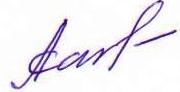 С приказом ознакомлены:Приложение к приказу № от 27.09.2013. Памятка для учащихся и их родителей (законных представителей) при проведении ремонтаРебята, будьте дисциплинированны!Обратите внимание  на опасную зону рядом со зданием, никогда не заходить за ограждение.Наиболее опасными работами считаются устройство карнизных спусков, желобов, покрытие парапетов, подоконников, поясков. Эти кровельные работы ведутся  с наружных лесов, подмостей, выпускных лесов или люлек. Существует опасность падения различных предметов и инструментов с высоты. Будьте осторожны!Запрещается находиться на месте складирования материалов.Категорически запрещается входить в помещение гардероба школы.Не перебегайте дорогу перед близко идущим транспортом.По окончании занятий в школе необходимо, убедившись в безопасности, организованно вместе с учащимися своего класса и учителем выйти из школы.Запрещается вести какие-либо игры на территории школы, а также без крайней необходимости выходить на переменах на задний двор школы. Необходимо соблюдать общие правила безопасности и правила поведения при возникновении и опасности возникновения чрезвычайных ситуаций.Обо всех нарушениях правил поведения и правил техники безопасности, особенно в период проведения ремонтных работ, незамедлительно сообщать учителю, классному руководителю или дежурному администратору.Уважаемые родители!Определите вместе с ребёнком безопасный путь из дома в школу и обратно.Обратите, пожалуйста, внимание на то, что иногда после школьных занятий дети идут не домой. Не позволяйте ребёнку уклоняться от выбранного вами безопасного маршрута к дому!Следите, пожалуйста, за тем, как соблюдает общие правила безопасности ваш ребёнок во внешкольное время!Проведите беседу с ребёнком о соблюдении дополнительных мер безопасности в период проведения ремонтных работ в школе.